Anna Johansson1892–1978
 Anna  föddes i Lerbäck i Närke. Som litet barn blev hon”bortauktionerad”, då  föräldrarna avlidit och omhändertogs av den bonde i trakten som begärde lägst  ersättning. Hon flyttade 1929 till Stockholm och blev trotjänarinna hos Karl och  Bell Fries i Storängen.Aunt i Anna. ”Nu kutar vi!”. ropade Aunt i Anna och satte av i sina långa kjolar utmed kajen på Bohus Malmön. Anna, som tjänat som husa både i familjen Fries (aunt Calines syster, aunt Bell) och hos farfar Oscar, visste hur man tar en liten, ganska förtvivlad tioårig pojke.
Att få vara med Far på loven var alltid efterlängtat men blev oftast en stor besvikelse. Inte visse Far hur han skulle handskas med mig, han som nästan aldrig hade varit hemma ens, när han var gift med Mor. En militär, en otålig och ganska så hetlevrad charmör. Definitivt inte någon som kunde möta en brådmogen rätt trasig liten busunge.
Räddningen var Aunt i Anna. Så länge jag kunde minnas hade hon varit med på Drottningholmsvägen. Hon lagade maten. Jag tror hon deltog i allt.
Anna Johansson "Aunt i Anna" på Värmdö 1971 
 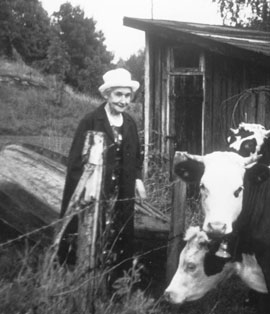 I varje fall var det hon som hjälpte oss barn att valla skidor, stöpa tennsoldater och smussla undan det man inte ville äta upp. En barnens hjälte. Vid hennes säng fanns en kristallmottagare med hörlurar i vilka man kunde lyssna på radion. Jag minns att det alltid var gudstjänst eller nyheter. Rösterna var desamma som i den tidens journalfilmer bara ännu mer plåtaktiga i bakelithörlurarna. Aunt i Anna, det var så vi barn kallade henne och det blev med tiden så även Far och faster Teta tilltalade henne. Aunt i Anna var ingen vanlig tant. Hon hade en särskild blick för vad som verkligen var betydelsefullt. Hennes inlevelseförmåga och öppenhet gjorde att hon alltid kunde erbjuda en varm, generös famn både bokstavligt och bildligt till den som behövde.Att få krypa ner i hennes säng trollade omedelbart bort alla dåliga  drömmar eller orosmoln. Aunt i Anna var Fars tröst. Kanske var hon en av de få  som han verkligen kunde ty sig till. Hon var också min stora tröst. ”Nu kutar  vi!” Det var besvärjelsen och kodsignalen till att sluta vara ledsen och  istället se framåt hur mycket som var kul. Tänk, vad det finns många vilsna små  pojkar idag som också skulle behöva få en stor, varm famn att krypa upp i. Någon som bryter de negativa cirklarna och kan sätta av i fart mot något nytt. En Aunt  i Anna som kan bygga broar mellan förtvivlan och hopp, mellan Far och son,  mellan allvar och lek. En riktig kraftkvinna.